Παράρτημα ΙΙΙ - Υπεύθυνη δήλωση 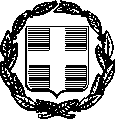 ΥΠΕΥΘΥΝΗ ΔΗΛΩΣΗ(άρθρο 8 Ν.1599/1986)Η ακρίβεια των στοιχείων που υποβάλλονται με αυτή τη δήλωση μπορεί να ελεγχθεί με βάση το αρχείο άλλων υπηρεσιών (άρθρο 8 παρ. 4 Ν. 1599/1986)Μεατομικήμουευθύνηκαιγνωρίζονταςτιςκυρώσεις(3),πουπροβλέπονταιαπότιςδιατάξειςτηςπαρ.6του άρθρου 22 του Ν. 1599/1986, δηλώνωότι:1.Οι οργανισμοί κοινωνικής ασφάλισης στους οποίους οφείλω να καταβάλλω εισφορές είναι οι ακόλουθοι:…………………………………………………………………….2.α) έχω λάβει γνώση των όρων της παρούσας πρόσκλησης, τους οποίους και αποδέχομαι πλήρως ,β) τα δικαιολογητικά που υποβάλλονται είναι γνήσια αντίγραφα των πρωτοτύπων γ) έχω εκπληρώσει τις στρατιωτικές υποχρεώσεις ή έχουν απαλλαγεί νόμιμα από αυτές,  (για τους  άνδρες)δ) δεν έχω καταδικαστεί για κακούργημα και δεν έχω λόγω καταδίκης, στερηθεί τα πολιτικά μου δικαιώματα, έστω και αν έχει λήξει ο χρόνος που ορίστηκε για τη στέρηση, ε) δεν έχω καταδικασθεί για κλοπή, υπεξαίρεση απάτη, εκβίαση, πλαστογραφία, απιστία, δωροδοκία ή δωροληψία, καταπίεση, παράβαση καθήκοντος, συκοφαντική δυσφήμιση ή εγκλήματα κατά των ηθών ή το νόμισμα, στ) δεν είμαι υπόδικος και δεν έχω παραπεμφθεί με τελεσίδικο βούλευμα για κακούργημα ή για πλημμέλημα της προηγούμενης περίπτωσης, έστω και αν το αδίκημα παραγράφηκε ζ) δεν υπάρχει κώλυμα από απαγόρευση ή δικαστική αντίληψηη) τα δηλωθέντα στοιχεία /εμπειρία που αναφέρονται στο βιογραφικό μου σημείωμα είναι ακριβή και αληθή,θ)γνωρίζω ότι, εάν από καταγγελία ή αυτεπάγγελτο έλεγχο ή από οποιονδήποτε έλεγχο των αποδεικτικών στοιχείων προκύψει οποιαδήποτε διαφορά με όσα δηλώνω στην υπεύθυνη δήλωση, τότε αποκλείομαι από τη διαδικασία αξιολόγησης συνεργατών/έκτακτου προσωπικού (στο πλαίσιο της εν λόγω πρόσκλησης) και θα έχω τις προβλεπόμενες από τις διατάξεις του Ν. 1599/1986 ποινικές κυρώσεις,ι)έχω ενημερωθεί για την επεξεργασία των προσωπικών μου δεδομένων και πληροφοριών αποκλειστικά και μόνο για τους σκοπούς της επιλογής των υποψηφίων, σύμφωνα με τους όρους της παρούσας Πρόσκλησης Ενδιαφέροντος για την Επιλογή Στελεχών Υποστήριξης του Εμπορικού Συλλόγου Κιλκίς, Συνδικαιούχου της Πράξης «Ανοικτό Κέντρο Εμπορίου Δήμου Κιλκίς» με Κωδικό ΟΠΣ 5037643.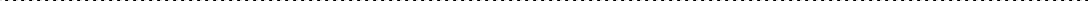 Ημερομηνία:….. /….. /2021Ο–ΗΔηλ.(Υπογραφή)ΠΡΟΣ(1): ΕΜΠΟΡΙΚΟ ΣΥΛΛΟΓΟ ΚΙΛΚΙΣ ΕΜΠΟΡΙΚΟ ΣΥΛΛΟΓΟ ΚΙΛΚΙΣ ΕΜΠΟΡΙΚΟ ΣΥΛΛΟΓΟ ΚΙΛΚΙΣ ΕΜΠΟΡΙΚΟ ΣΥΛΛΟΓΟ ΚΙΛΚΙΣ ΕΜΠΟΡΙΚΟ ΣΥΛΛΟΓΟ ΚΙΛΚΙΣ ΕΜΠΟΡΙΚΟ ΣΥΛΛΟΓΟ ΚΙΛΚΙΣ ΕΜΠΟΡΙΚΟ ΣΥΛΛΟΓΟ ΚΙΛΚΙΣ ΕΜΠΟΡΙΚΟ ΣΥΛΛΟΓΟ ΚΙΛΚΙΣ ΕΜΠΟΡΙΚΟ ΣΥΛΛΟΓΟ ΚΙΛΚΙΣΟ – Η Όνομα:Επώνυμο:Επώνυμο:Όνομα και Επώνυμο Πατέρα:Όνομα και Επώνυμο Μητέρας:Ημερομηνία γέννησης(2):Τόπος Γέννησης:Αριθμός Δελτίου Ταυτότητας:Τηλ:Τόπος Κατοικίας:Οδός:Οδός:Αριθ:ΤΚ:Αρ. Τηλεομοιοτύπου (Fax):Δ/νση Ηλεκτρ. Ταχυδρομείου (Εmail):Δ/νση Ηλεκτρ. Ταχυδρομείου (Εmail):Δ/νση Ηλεκτρ. Ταχυδρομείου (Εmail):Δ/νση Ηλεκτρ. Ταχυδρομείου (Εmail):